COMMUNITIES FACILITIES SCHEME APPLICATION FORM 2017NOTE:  Closing Date 30th June 2017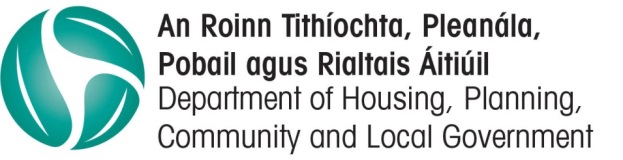 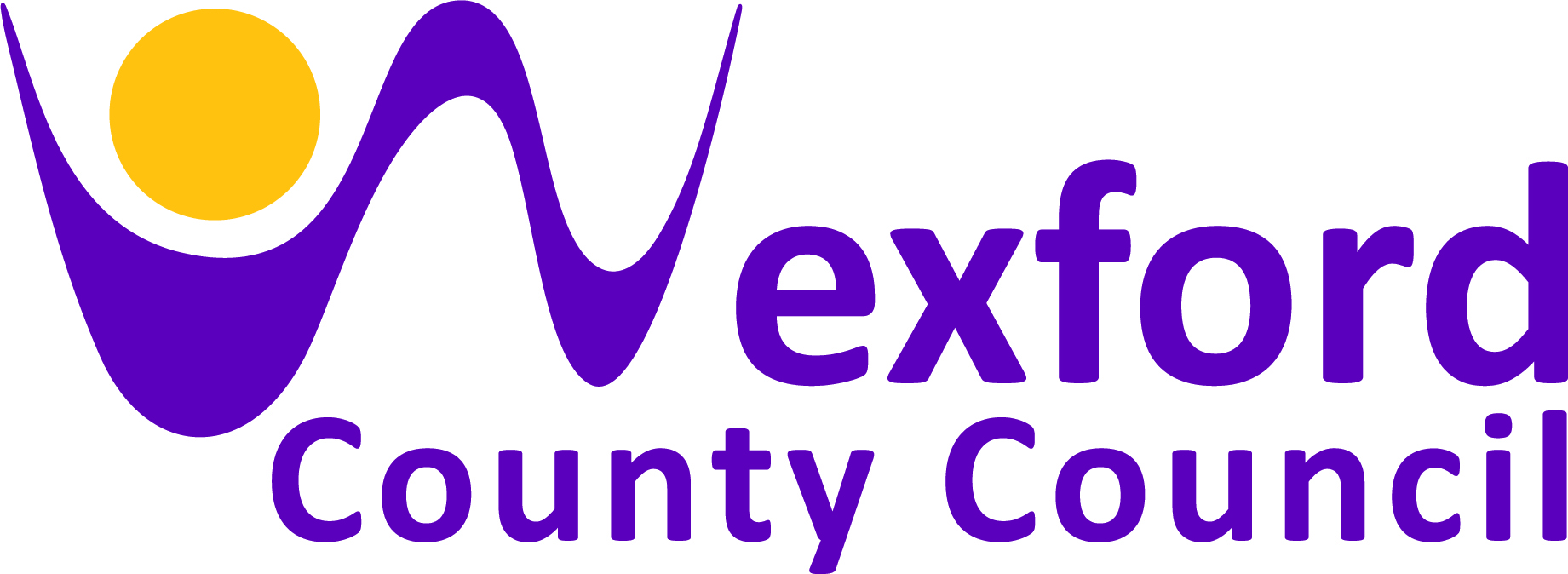 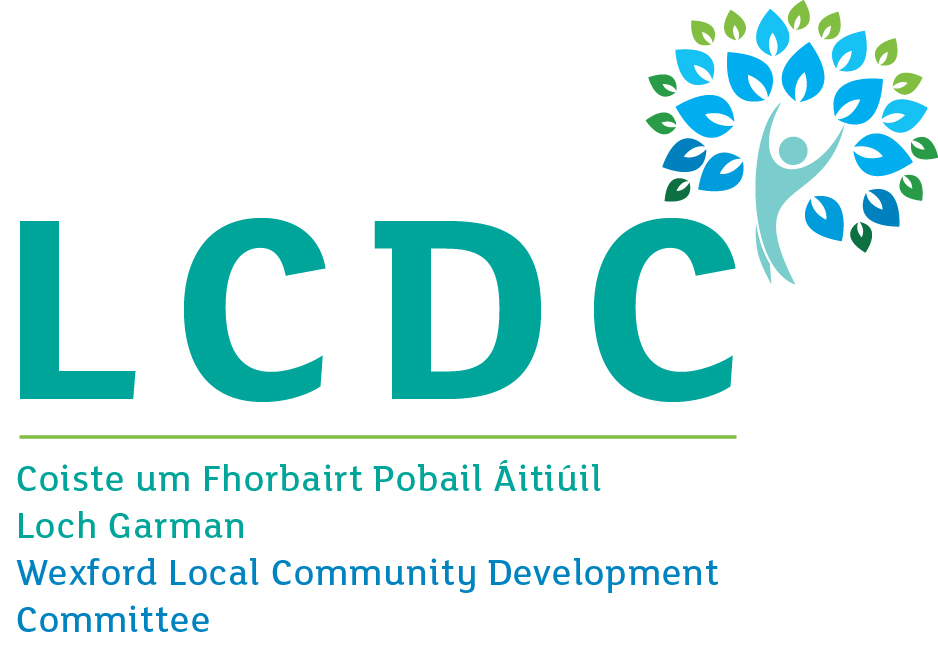 Please read the CFS Application Guidelines before completing this form.Please read the Terms and Conditions on page 2.Please sign DECLARATION on page 6.Department of Housing, Planning, Community and Local Government Communities Facilities Scheme The Department of Housing, Planning, Community and Local Government (“the Department”) operates a communities facilities capital grant scheme through the Local Community Development Committees in order to support community participation and involvement.  Under the scheme community and voluntary groups may apply for grants for capital projects which benefit the local community.  Applications should relate to at least one key target group and thematic area in order to be eligible for consideration. Target groups and thematic areasYouthOlder peopleImmigrantsRefugeesTravellersEx-prisoners and families of prisoners/ex-prisonersProjects promoting cultural activityProjects promoting equalityCommunity development projectsProjects promoting integrationProjects which are part of the Creative Ireland 2017-2022 initiativeTERMS AND CONDITIONSThe Department under the Communities Facilities Scheme will support community activities promoted by community and voluntary groups subject to available resources.  The scheme does not provide funding for the employment of staff.The project must benefit the local community and should relate to at least one key target group and thematic area. The information supplied by the applicant group /organisation must be accurate and complete. Misinformation may lead to disqualification and/or the repayment of any grant made.All information provided in respect of the application for a grant will be held electronically.  The Department reserves the right to publish a list of all grants awarded on its website.The Freedom of Information Act applies to all records held by the Department and Local Authorities. The application must be signed by the Chairperson, Secretary or Treasurer of the organisation making the submission.It is the responsibility of each organisation to ensure that it has proper procedures and policies in place including appropriate insurance where relevant.Applications must be on the 2017 form.Evidence of expenditure, receipts /invoices must be retained and provided to the LCDC or their representative if requested.The Department’s contribution must be publicly acknowledged in all materials associated with the purpose of the grant.Generally no third party or intermediary applications will be considered.Late applications will not be considered.Applications by post should use the correct value of postage stamps and allow sufficient time to ensure delivery not later than the closing date of  Friday 30 June  2017 at 5pm .  Claims that any application form has been lost or delayed in the post will not be considered, unless applicants have a Post Office Certificate of Posting in support of such claims.Breaches of the terms and conditions of the grants scheme may result in sanctions including disbarment from future grant applications.All questions on this form must be answered. Please write your answers clearly in block letters. SECTION 1 – CONTACT DETAILS SECTION 2 - GROUP/ ORGANISATION DETAILSSECTION 3 - PURPOSE OF GRANT AND FUNDINGSECTION 4 - DECLARATIONPosition held in organisation:	      ________________________________Data Protection Acts, 1988 to 2003.Computerised RecordsWexford County Council is responsible for delivering the Communities Facilities Capital Scheme 2017 in County Wexford and is required to collect information from individuals and community groups who it assists with grant aid under this Scheme.Some of the information sought is personal data and sensitive personal data which will be  processed and securely stored by Wexford County Council in paper and electronic form in compliance with the above Acts. Information subsequently received may be added to such records. You, as a Data Subject,  have a number of rights  under the Acts, including access to your information at any time. A fee of €6.35 is payable for each request.  Requests should be addressed to:  Wexford County Council, Freedom of Information Office, County Hall, Carriglawn, Wexford Town, Y35 WY93. The information we record will be used only for the following purposes:Processing applicationsCompiling statistical information Analysing information about applicants for other bodies such as Government Departments Publication of applicant and project details (including photography) for publicity and promotional purposes.Personal data will be disclosed only in accordance with Wexford County Council’s duties  under the Data Protection Acts. The purpose for which we hold data and to whom we may disclose it are listed in the Register of Data Controllers. This is a public register kept by the Office of the Data Protection Commissioner at Canal House, Station Road, Portarlington, Co. Laois, R32 AP23 (Phone 057-868 4800 or Lo Call number 1890 252 231) which can be inspected free of charge athttps://www.dataprotection.ie/docs/Home/4.htmDECLARATION
I have read and understand the above statement and give consent to Wexford County Council for the use and disclosure of data and information as outlined above.Name:							Date: 							